Чем заняться с ребёнком домаПОДЕЛКИИз рулончиков от туалетной бумаги

После использования туалетной бумаги остаются картонные рулончики. Из них можно делать поделки. 

Вам потребуются:
картонный рулончик от туалетной бумаги
белая бумага
краски
клей
ножницы
карандаш
кисть
баночка с водой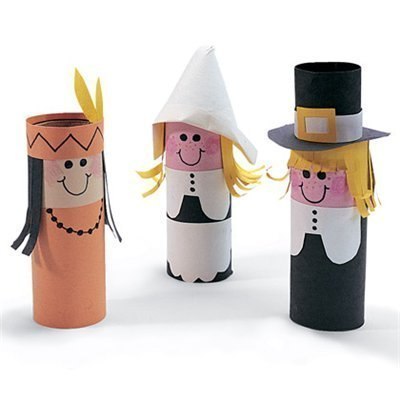 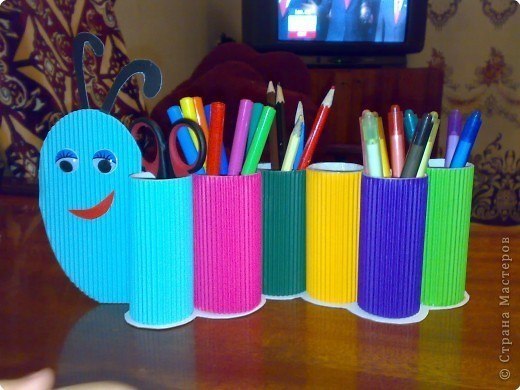 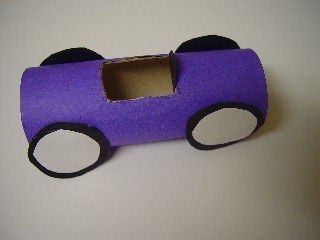 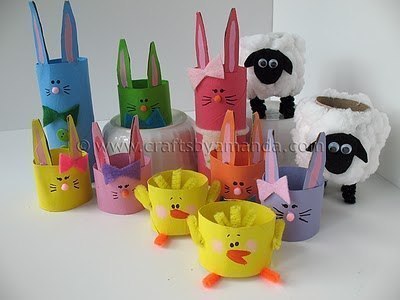 